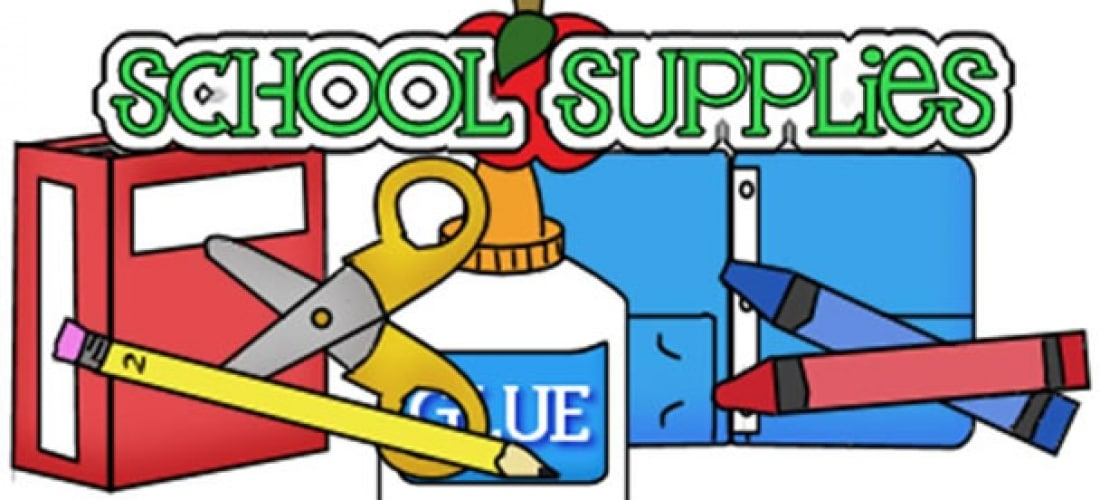 Third Grade List1 pack of #2 pencils pre-sharpened (no mechanical pencils please)1 set of headphones or earbuds  (to go with the school chromebooks)4 block erasers1 box of Kleenex1 container of Clorox wipes  (girls please bring these)2 highlighters any colors1 roll of paper towels            (boys please bring these)2 8-pack of dry erase markers 1 composition notebook1 plastic ruler (inches and centimeters)1 box colored pencils1 package of glue sticks  (girls please bring these)1 bottle of glue (boys please bring this)1 pair of scissors1 plastic folder with 2 pockets  (labeled as  “Homework Folder” with your child’s name and grade on the front)1 clear, non-colored, plastic water bottle labeled with your child’s name on it for use all year All students are welcome to bring a 26 inch exercise ball to use in the classroom in place of a chair!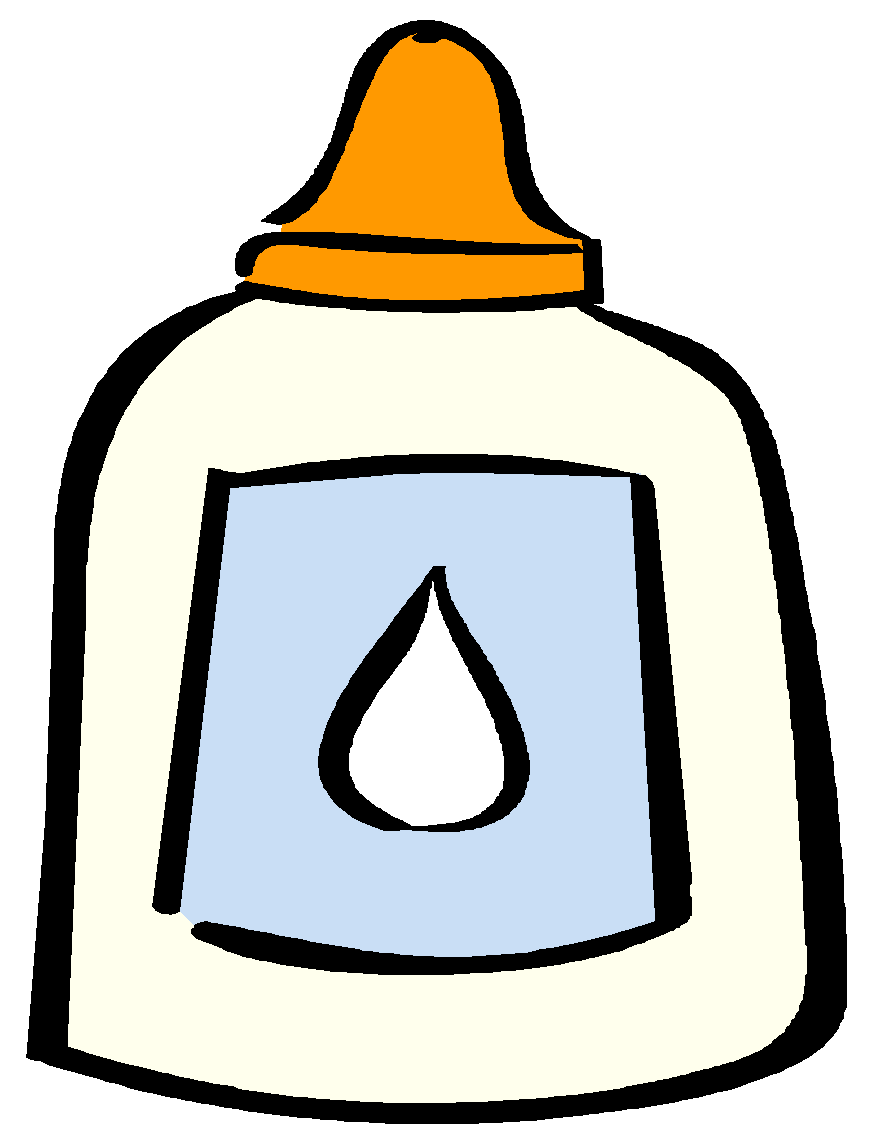 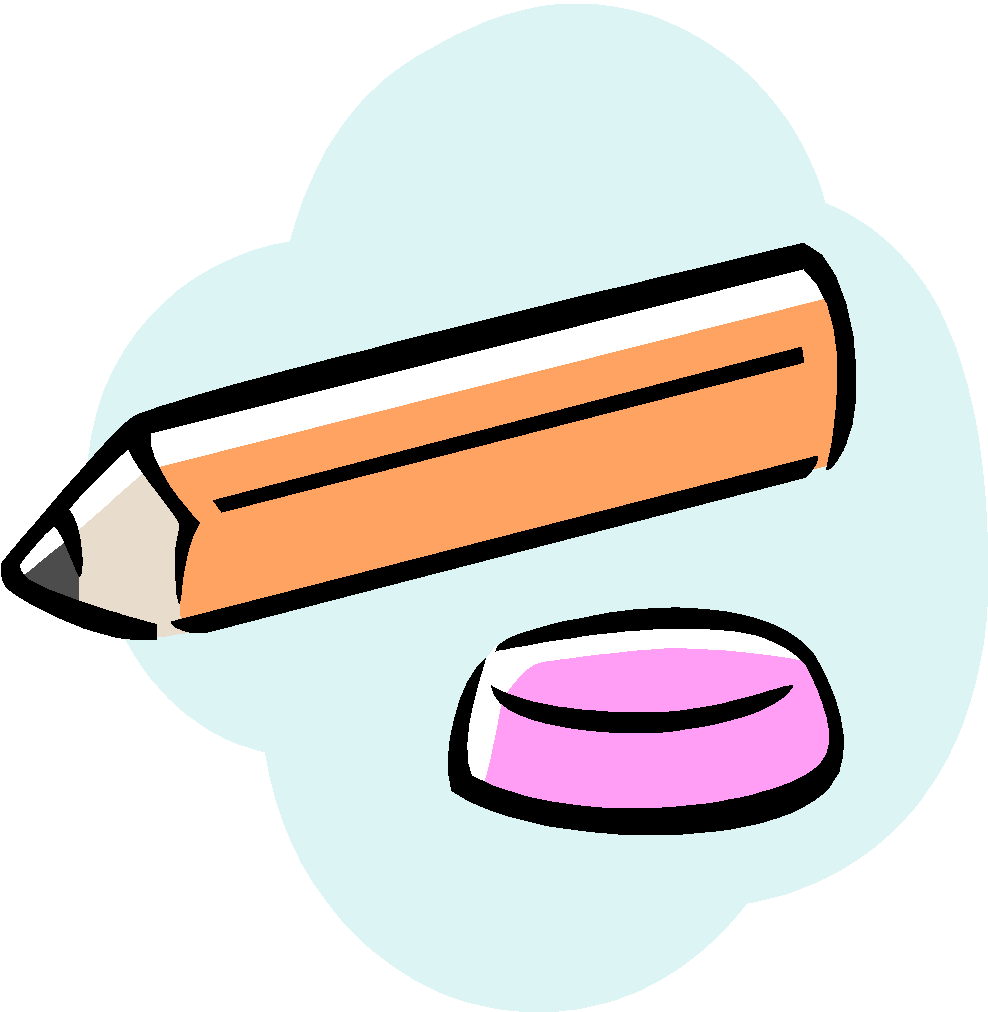 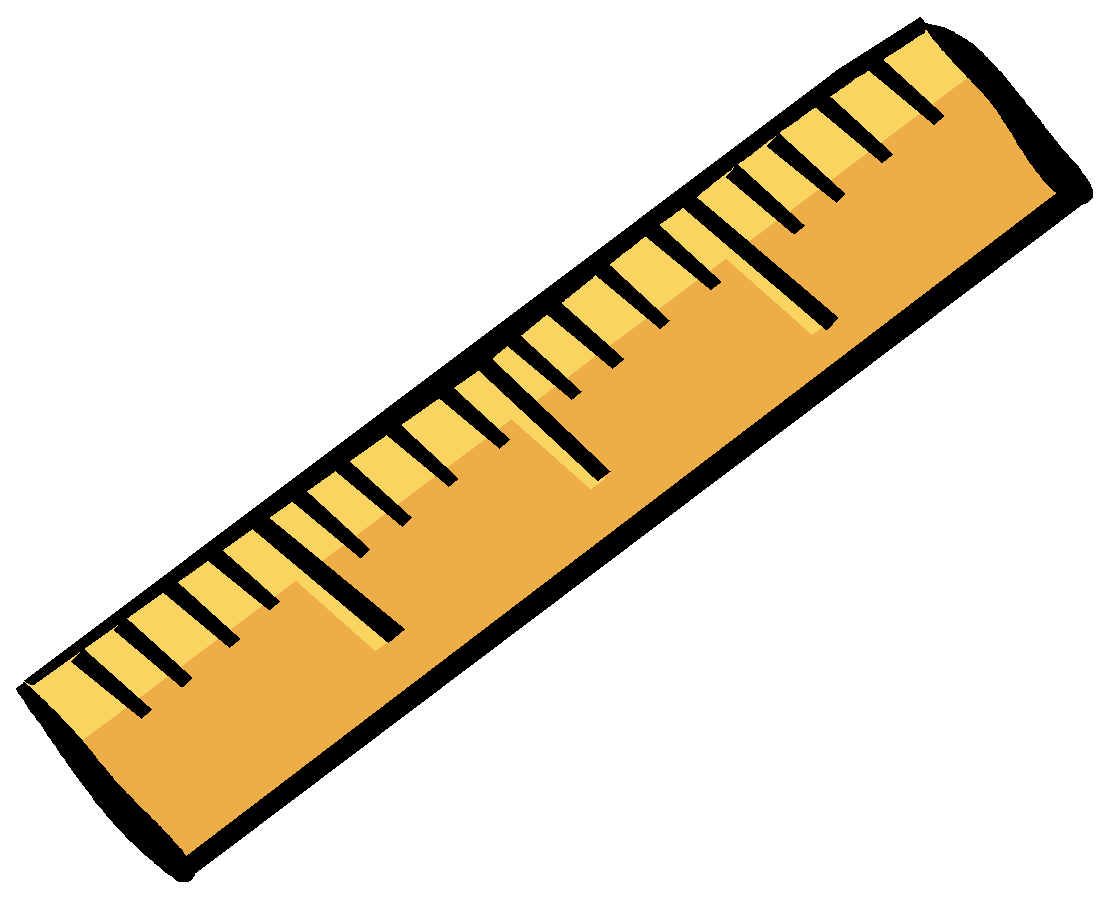 